  Role & Person Specification      Organizational context   Job title:IT Administrator & TrainerIT Administrator & TrainerIT Administrator & TrainerJob family:The IT admin will be based in Mbarara office, supporting the Mastercard project being implemented in 1 districts in Uganda as well as support other projects within SACU. They will ensure the smooth and effective running of SACU’s  systems whilst providing training . The role is part of a virtual IS team and will work closely with the IS Manager, IS & Database Admin and IS AdvisorThe IT admin will be based in Mbarara office, supporting the Mastercard project being implemented in 1 districts in Uganda as well as support other projects within SACU. They will ensure the smooth and effective running of SACU’s  systems whilst providing training . The role is part of a virtual IS team and will work closely with the IS Manager, IS & Database Admin and IS AdvisorThe IT admin will be based in Mbarara office, supporting the Mastercard project being implemented in 1 districts in Uganda as well as support other projects within SACU. They will ensure the smooth and effective running of SACU’s  systems whilst providing training . The role is part of a virtual IS team and will work closely with the IS Manager, IS & Database Admin and IS AdvisorJob family:Dept./Team:ITITITReporting to:Information Systems AdvisorLocation:Uganda, MbararaJob purpose:The role is responsible for the smooth and effective running of Send a Cow – Uganda’s systems and forms part of a virtual IS team, working closely with the Head of IT, IS and Database Administrator and IS Advisor.Key accountabilities:Support the Ripple Effect IT team in the setup of 11 new offices and 76 staff Train all Uganda staff on best practise use of systems with an objective to improve Teams, SharePoint and OneDrive usage Be responsible for asset management and device compliance in Uganda Manage Uganda’s external IT support company to ensure issues are resolved promptly Support the implementation of new IT processes across Uganda’s offices Support the move to a Lean IT environment throughout Ripple Effect Uganda’s Offices Support the rollout of new applications, i.e. the HR system and new PO system Implement systems upgrades and IT infrastructure changes in line with SAC’s IT standardsOversee software and hardware upgrades and installations, and ensure ccompliance with confidentiality and data protection and security laws and policiesImplement security processes for the various systems and network components including MFA & SSPR.Draft procedures and instructions to promote a better understanding of the use of the IT equipment.Troubleshoot system and network problems, diagnosing and solving hardware or software faultsDirect any resource within the IT function and ensure all key information sources are running efficiently and provide flawless service to all users.Providing solutions to system failures or coordinating to solve the issues.Configuring and monitoring wireless access points in the entire network.Maintaining and updating Network documentation, operating procedures and business continuity policies.Travel to field offices to offer support to staff and maintenance of IT equipment.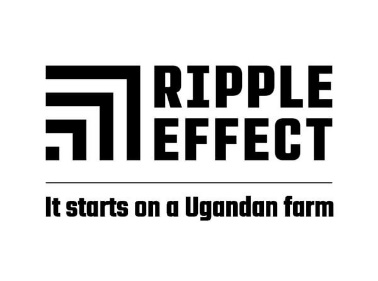 Job Title:  IT Administrator & Trainer IT Administrator & Trainer IT Administrator & Trainer Contract Type:    Fixed term  Hours:    40/week Location:   South -Western  Days:    5/week Salary:  Circa 35 million USH per year depending on experience Circa 35 million USH per year depending on experience Circa 35 million USH per year depending on experience Dept. / Region     IT   IT   IT   Personal competencies and talents  Status  Education/Qualifications  A technology focused undergraduate degree or a minimum of a diploma in IT/Computer Science.  Pprofessional qualifications in Microsoft, CompTIA & Cisco will be an added advantage Experience 2-3 years’ experience in providing technical support related to hardware and software in a similar role Good working knowledge of M365 applications such as Outlook, Teams and Sharepoint Online A good understanding of how, and the skills needed, to maintain reliable computer systems. Skills/Abilities Good interpersonal skills, with ability to explain computer and IT concepts to staff who may have very basic IT knowledge   Able to effectively manage, operate, repair and maintain PC and local office hardware and software applications. Able to set up and manage internet routers, wifi access points, printers, projectors, scanners  Able to work with PC Laptops, Android Tablets & Satellite phones. Willingness to work outside regular office hours including weekends when needed Personal Qualities Have empathy with Ripple Effect’s Christian foundation and core values An initiator, self starter and self-driven Solution focused A team player. Flexible.  Understands the importance of confidentiality especially for data. Essential / Desirable Previous experience in NGO work. Previous experience of Intune and Autopilot an advantage though not essential Desirable  